Lesson 11: Add to a Teen NumberLet’s add to teen numbers.Warm-up: True or False: Teen NumbersDecide whether each statement is true or false.
Be prepared to explain your reasoning.11.1: Rock CollectionKiran collects rocks.
So far he has 14 rocks.
He goes on a hike and collects 3 more rocks.
How many rocks does Kiran have?
Show your thinking using drawings, numbers, or words.Equation: ________________________________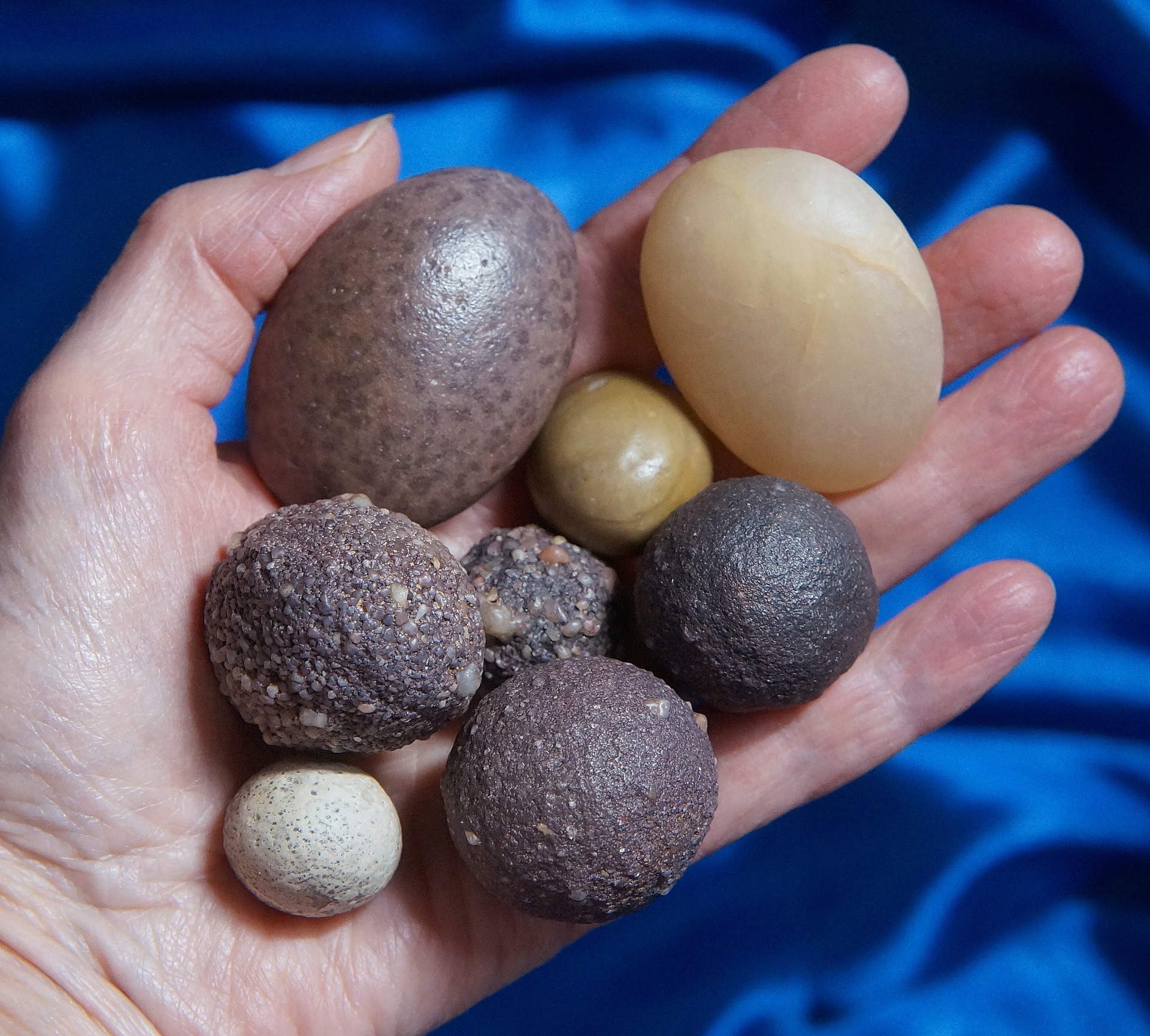 11.2: Write Equations: Adding on to Teen NumbersFind the number that makes each equation true.
Show your thinking using drawings, numbers, or words.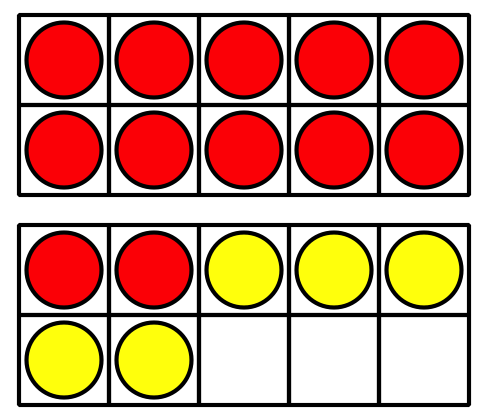 11.3: Centers: Choice TimeChoose a center.Compare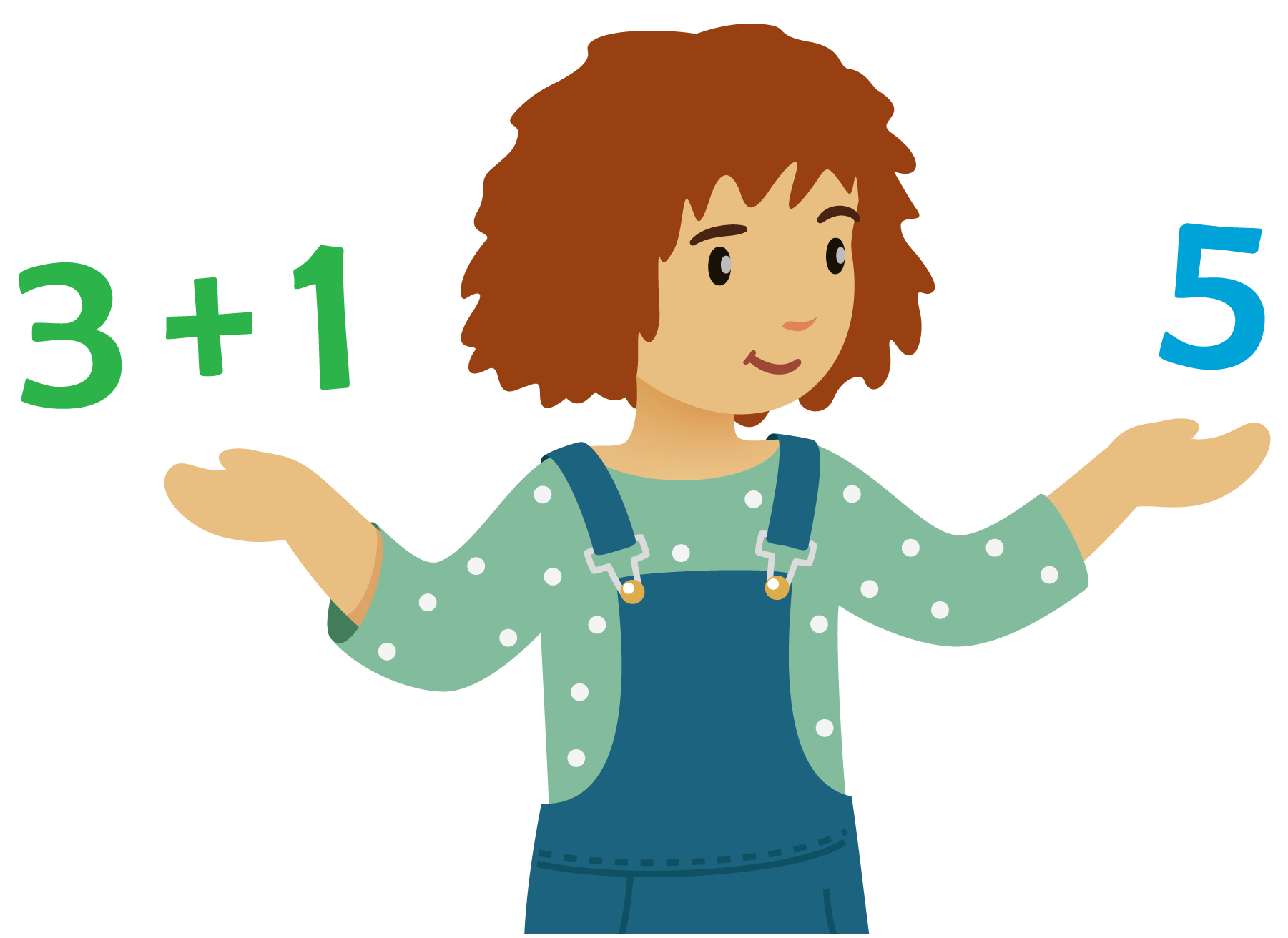 Number Puzzles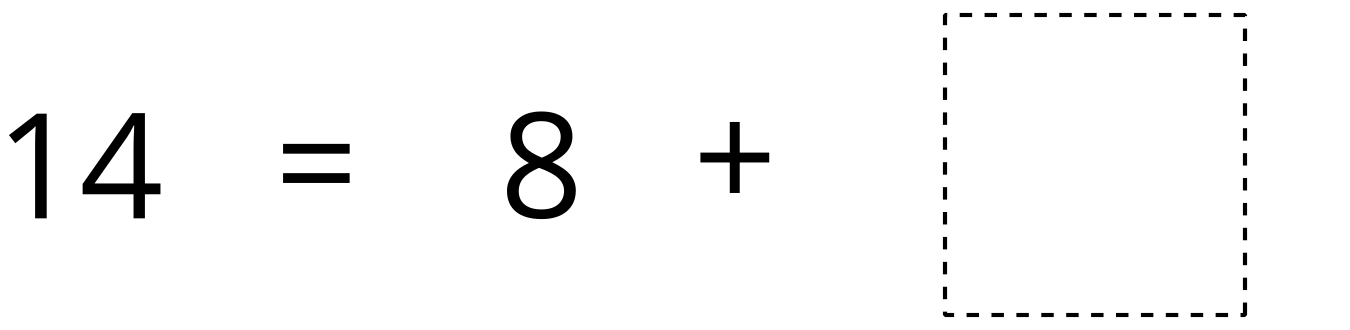 Find the Pair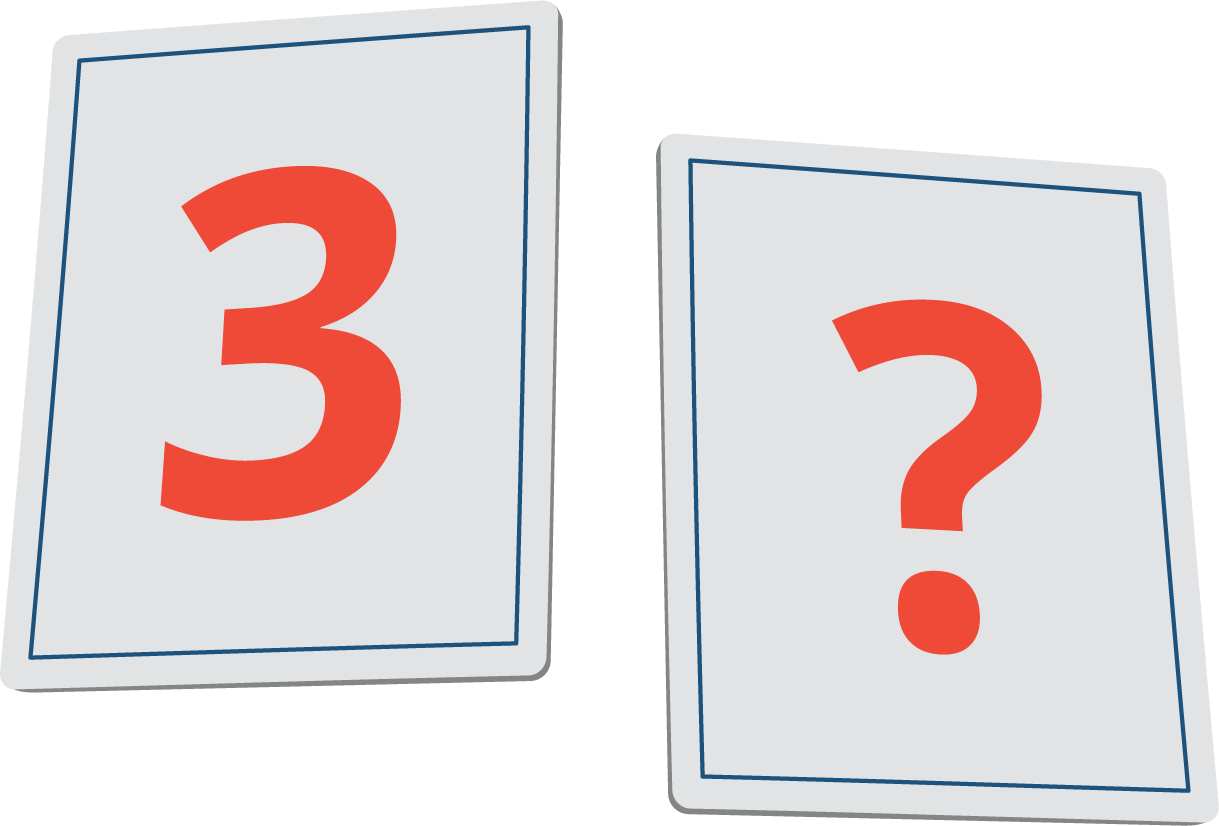 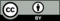 © CC BY 2021 Illustrative Mathematics®